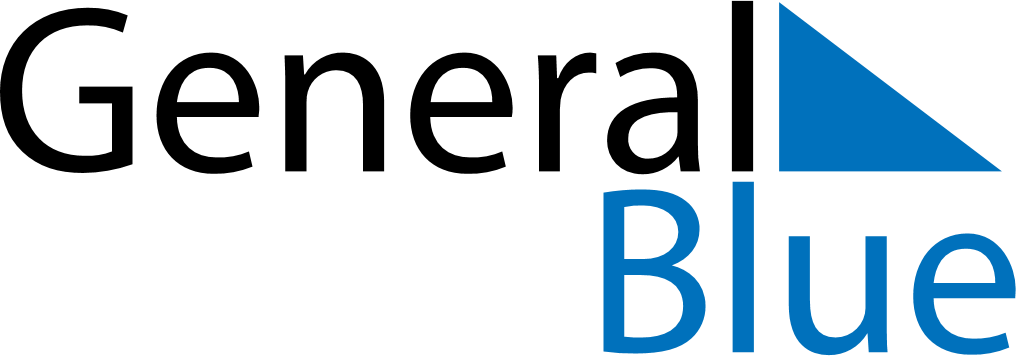 December 2024December 2024December 2024BotswanaBotswanaSUNMONTUEWEDTHUFRISAT12345678910111213141516171819202122232425262728Christmas DayFamily Day293031